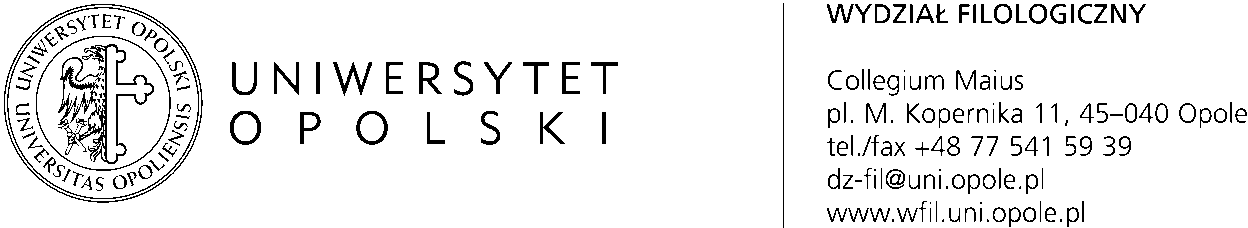 WNIOSEK o przyznanie środków na badania naukowe w roku 20….DANE OSOBOWE WNIOSKODAWCYPROSZĘ O PRZYZNANIE ŚRODKÓW NA PROWADZENIE BADAŃ NAUKOWYCH  SUMA PLANOWANYCH WYDATKÓW ZE WSZYSTKICH ZGŁOSZONYCH PROJEKTÓW: …………………………………………………………………….WYKAZ ZAPEŁNIONYCH DOTYCHCZAS SLOTÓW W LATACH 2017-2018 (max. 4 najwyżej punktowane we wszystkich kategoriach łącznie)Artykuły w czasopismachMonografie jednoautorskieRozdziały w recenzowanych monografiach wieloautorskich i pracach zbiorowychWAŻNE INFORMACJEWnioskodawca potwierdza, że wszystkie osiągnięcia są udokumentowane (wykazane w Bazie Wiedzy UO/Profilu ORCID) i mogą zostać zaliczone jako osiągnięcia w zadeklarowanej dyscyplinie (np. czasopismo jest przypisane do dyscypliny).Wnioskodawca potwierdza, że w przypadku współautorstwa % slotu został podzielony przez całkowitą liczbę autorów, chyba że załączony wykaz procentowego wkładu współautorów/ współredaktorów determinuje podział punktów wg wkładu pracy.Ubiegając się o dofinansowanie wyjazdu na konferencję, wnioskodawca powinien dołączyć potwierdzenie przyjęcie abstraktu, a po powrocie przedstawia pełnomocnikowi kopię dokumentu potwierdzającego uczestnictwo w konferencji, wystawionego przez organizatora.Komisja zastrzega sobie prawo zwrócenia się do wnioskodawcy z prośbą o dodatkową dokumentację.Komisja rozpatruje wnioski o przyznanie środków na badania naukowe dwa razy w roku.……………………………………			  Czytelny podpis wnioskodawcyOŚWIADCZENIE Świadomy(a) odpowiedzialności karnej za udzielenie nieprawdziwych informacji (art. 233 §1 Kodeksu  Karnego), odpowiedzialności na podstawie art. 286 kk oraz odpowiedzialności dyscyplinarnej oświadczam, że: 1. zobowiązuję się do zwrotu świadczeń otrzymanych na podstawie nieprawdziwych danych; 2. zapoznałem(am) się z Zarządzeniami Rektora dotyczącymi dysponowania środkami finansowymi w UO.Opole, dnia………………………………….		……………………………………									Czytelny podpis ADNOTACJE KOMISJI Komisja na posiedzeniu w dniu ………………… przyznała………………………… …………………………………………………………………………………………………...……………………………………………………………………………………………………………………………………………………………………………………………………Podpisy Członków Komisji			                                  Podpis Pełnomocnika DyscyplinyStrategia wydatkowania finansów na badaniaKwota przeznaczona na badania zostanie podzielona adekwatnie do liczby osób w każdym zespole badawczym oraz z uwzględnieniem potencjału naukowego członków zespołu i dotychczasowych osiągnięć publikacyjnych. W rezerwie pozostanie około 20% z przeznaczeniem na wspomaganie badań  w dyscyplinie literaturoznawstwo/językoznawstwo* w zależności od potrzeb. Każdy członek zespołu będzie mógł wystąpić  o sfinansowanie własnego projektu badawczego poprzez zgłoszenie na specjalnie w tym celu opracowanym formularzu. Możliwe będzie także zgłaszanie projektów zespołowych. Środki będą przyznawane przez zespół koordynujący w składzie: pełnomocnik (lider) Rektora ds. dyscypliny naukowej literaturoznawstwo/językoznawstwo* oraz kierownicy tematów badawczych. Komisja rozpatrywać będzie wnioski o przyznanie środków na badania naukowe dwa razy w roku.  Priorytety w wydatkowaniu finansów na badania to:  wsparcie publikacji punktowanych, w tym tłumaczenia artykułów na język angielski, druk monografii autorskich, wyjazdy konferencyjne przynoszące wymierne efekty naukowe, zakup materiałów do badań. Nie będą dofinansowywane monografie wieloautorskie (tomy zbiorowe i pokonferencyjne).*niepotrzebne skreślićImię i nazwiskoStopień/tytuł naukowy Stanowisko (oznaczyć)badawczo-dydaktyczny – dydaktycznyInstytutDyscyplina/y  w %Email/ TelefonTytuł projektuCałkowita kwota wydatków za projektOpis projektu (do 1500 znaków ze spacjami)Planowane szczegółowe wydatki wraz z uzasadnieniem (dofinansowanie m.in.: wyjazdów na konferencje lub staże naukowe, wydania publikacji naukowej, tłumaczenia artykułu naukowego, ekspertyzy)Zdobyte środki z innego źródła, zabezpieczone środki własnePlanowany wynik projektu i data ukończenia(ewentualna punktacja wg MNiSW)Nazwa czasopismaTytuł artykułu%slotuIlość punktówSUMAWydawnictwoTytuł monografii%slotuIlość punktówSUMAWydawnictwoDane bibliograficzne%slotuIlość punktówSUMA